ÕPILASE ______________________________________________OSALEMINE KONTAKTÕPPES
				(nimi)Seoses Vabariigi Valitsuse kehtestatud eriolukorra piirangute leevendamisega on pärast 15. maid 2020. a lubatud korraldada koolides kontaktõpet individuaalselt või kuni kümneliikmelistes rühmades. Õpilase kontaktõppele kutsumise vajaduse otsustab kool. Olen teadlik, et minu lapsel on vajalik osaleda alates 18.05.2020 kuni õppeaasta lõpuni kontaktõppes. 
Kinnitan, et laps on terve ja osaleb kontaktõppesKinnitan, et meie leibkonnas ei ole tänase seisuga COVID-19 kahtlusega liikmeid/ diagnoosiga liikmeid/ välismaalt koju naasnud liikmeid(NB! Kriteeriumite muutudes palun teavitada koheselt klassijuhatajat või sotsiaalpedagoogi)!	Mõjuv põhjus kontaktõppest keeldumiseks on: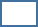 __________________________________________________________________________________Kuupäev:					
Vanema nimi ja allkiri: